Form of Proxy								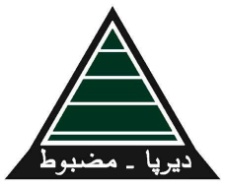 The SecretaryGharibwal Cement Limited27-H, Pace Tower, 1st Floor, College Road, Gulberg-II, LahoreI/We-----------------------------------------------------------  of -----------------------------------------------being a member ofGharibwal Cement Limited, and holder of ----------------------------------Ordinary Shares as per Shares RegisterFolio No. --------------------------------------------------------hereby appoint Mr./Mrs./Ms.-------------------------------Of --------------------------------------------------------------------------------------------------------------------------------------Folio No. ------------------------- who is also a member of Gharibwal Cement Limited as my/our proxy to attendand vote for and on my / our behalf at Extra Ordinary General Meeting of the Company to be held on ------------------------------------------------ at ------------------am/pm at --------------------------------------------------------------------------------------------------- and at any adjournment thereof.As witnessed given under my / our hand (s) --------------------------------------- day of ---------------------, 20SignatureWitness:Signature ------------------------------------Name ----------------------------------------Address -------------------------------------Note:The Proxy in order to be valid must be signed across a Five Rupees Revenue Stamp and should be deposited in the Registered Office of the Company not later than 48 hours before the time of holding the meeting.No person shall act as proxy unless he is a member of the Company.Signature should agree with the specimen signature registered with the Company.